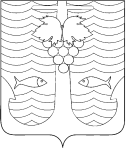 АДМИНИСТРАЦИЯ ТЕМРЮКСКОГО ГОРОДСКОГО ПОСЕЛЕНИЯТЕМРЮКСКОГО РАЙОНАПОСТАНОВЛЕНИЕот 7 ноября 2016 года							                № 1402город ТемрюкО назначении публичных слушаний по проекту  «Внесение изменений в правила землепользования и застройки на территории Темрюкского городского поселения Темрюкского района Краснодарского края»На основании Федерального Закона Российской Федерации от 6 октября 2003 года № 131-ФЗ «Об общих принципах организации местного самоуправления в Российской Федерации», Устава Темрюкского городского поселения Темрюкского района, постановления администрации Темрюкского городского поселения Темрюкского района от 30 июня 2016 года № 769                              «О подготовке проекта о внесении изменений в правила землепользования и застройки на территории Темрюкского городского поселения Темрюкского района Краснодарского края», в соответствии с требованиями статьей 28, 31 Градостроительного кодекса Российской Федерации от 29 декабря 2004 года                            № 190-ФЗ, Положением о публичных слушаниях в Темрюкском городском поселении Темрюкского района, утвержденным решением Совета Темрюкского городского поселения Темрюкского района от 11 сентября           2006 года № 78 п о с т а н о в л я ю:1. Провести публичные слушания по проекту «Внесение изменений в правила землепользования и застройки на территории Темрюкского городского поселения Темрюкского района Краснодарского края» в части внесения изменений в градостроительные регламенты (приложение №1).2. Утвердить порядок учета предложений и участия граждан в обсуждении проекта «Внесение изменений в правила землепользования и застройки на территории Темрюкского городского поселения Темрюкского района Краснодарского края» (приложение № 3).3. Комиссии по подготовке проекта правил землепользования и застройки Темрюкского городского поселения Темрюкского района Краснодарского края обеспечить:3.1 организацию и проведение публичных слушаний;3.2 соблюдение требований законодательства, правовых актов муниципального образования по организации и проведению публичных слушаний;3.3 информирование граждан о дате, времени и месте проведения публичных слушаний;3.4 организацию выставки, экспозиции демонстрационных материалов проекта Правил землепользования и застройки на территории Темрюкского городского поселения Темрюкского района для предварительного ознакомления по адресу: г. Темрюк, ул. Ленина, 36, каб. № 4 в период с                         7 ноября по 14 ноября 2016 года;3.5 своевременную подготовку и опубликование заключений о результатах публичных слушаний в печатном средстве массовой информации. 4. Специалисту 1 категории (по организационным вопросам и взаимодействию со средствами массовой информации (СМИ)) администрации Темрюкского городского поселения Темрюкского района (Игнатенко) обеспечить официальное опубликование в печатном средстве массовой информации и разместить на официальном сайте администрации Темрюкского городского поселения Темрюкского района в информационно-телекоммуникационной сети «Интернет» постановление администрации Темрюкского городского поселения Темрюкского района «О назначении публичных слушаний по проекту «Внесение изменений в правила землепользования и застройки на территории Темрюкского городского поселения Темрюкского района Краснодарского края» (приложения № 1,                  № 3). Обнародовать материалы по проекту «Внесение изменений в правила землепользования и застройки на территории Темрюкского городского поселения Темрюкского района Краснодарского края» в части внесения изменений в градостроительные регламенты и разместить на официальном сайте администрации Темрюкского городского поселения Темрюкского района в информационно-телекоммуникационной сети «Интернет» (приложение № 2).5. Установить, что заявки на участие в публичных слушаниях по проекту внесения изменений в правила землепользования и застройки на территории Темрюкского городского поселения Темрюкского района Краснодарского края принимаются в письменной форме со дня опубликования настоящего постановления до 9-00 часов 14 ноября 2016 года.6. Контроль за исполнением постановления администрации Темрюкского городского поселения Темрюкского района «О назначении публичных слушаний по проекту «Внесение изменений в правила землепользования и застройки на территории Темрюкского городского поселения Темрюкского района Краснодарского края» возложить на заместителя главы Темрюкского городского поселения Темрюкского района В.Д.Шабалина.Глава Темрюкского городского поселенияТемрюкского района							            А.Д.ВойтовПРИЛОЖЕНИЕ №1УТВЕРЖДЕНпостановлением администрацииТемрюкского городского поселения Темрюкского районаот 07.11.2016 № 1402Назначение публичных слушаний по проекту «Внесение изменений в правила землепользования и застройки на территории Темрюкского городского поселения Темрюкского района Краснодарского края»Заместитель главыТемрюкского городского поселенияТемрюкского района							        В.Д.ШабалинПОРЯДОКнаправления в комиссию предложений заинтересованных лиц по подготовке проекта «Внесение изменений в правила землепользования и застройки на территории Темрюкского городского поселения Темрюкского района Краснодарского края»:1. Заинтересованные лица с момента опубликования проекта «Внесение изменений в правила землепользования и застройки на территории Темрюкского городского поселения Темрюкского района Краснодарского края» вправе участвовать в его обсуждении в следующих формах:1) проведение собраний граждан по месту жительства;2) массового обсуждения проекта «Внесение изменений в правила землепользования и застройки на территории Темрюкского городского поселения Темрюкского района Краснодарского края» в порядке, предусмотренном настоящим Порядком;3) проведения публичных слушаний по проекту «Внесение изменений в правила землепользования и застройки на территории Темрюкского городского поселения Темрюкского района Краснодарского края»;4) в иных формах, не противоречащих действующему законодательству.2. Предложения о дополнениях и (или) изменениях по опубликованному проекту «Внесение изменений в правила землепользования и застройки на территории Темрюкского городского поселения Темрюкского района Краснодарского края» (далее - предложения), выдвинутые на публичных слушаниях, указывают в итоговом документе публичных слушаний.3. Предложения населения к опубликованному проекту «Внесение изменений в правила землепользования и застройки на территории Темрюкского городского поселения Темрюкского района Краснодарского края» могут вноситься со дня его опубликования и до 9-00 часов 14 ноября 2016 года в комиссию по подготовке проекта правил землепользования и застройки Темрюкского городского поселения Темрюкского района (далее – Комиссия) по адресу: г. Темрюк, ул. Ленина, 36, каб. № 4 и рассматриваются ей в соответствии с настоящим Порядком. Внесенные предложения регистрируются секретарем Комиссии.4. Предложения должны соответствовать Конституции РФ, требованиям Федерального закона от 6 октября 2003г. № 131-ФЗ «Об общих принципах организации местного самоуправления в Российской Федерации»,  Градостроительного кодекса РФ, федеральному законодательству, законодательству Краснодарского края.5. Предложения должны соответствовать требованиям:1) должны обеспечивать однозначное толкование положений по проекту «Внесение изменений в правила землепользования и застройки на территории Темрюкского городского поселения Темрюкского района Краснодарского края»;2) должны быть понятными, краткими и по существу рассматриваемого вопроса. 6. Предложения, внесенные с нарушением требований и сроков, предусмотренных настоящим порядком, по решению комиссии могут быть оставлены без рассмотрения.7. По итогам изучения, анализа и обобщения внесенных предложений Комиссия составляет заключение.8. Заключение Комиссии на внесенные предложения должно содержать следующие положения:1) общее количество поступивших предложений;2) количество поступивших предложений, оставленных в соответствии с настоящим Порядком без рассмотрения;3) отклоненные предложения ввиду несоответствия требованиям, предъявляемым настоящим Порядком;4) предложения, рекомендуемые Комиссией к отклонению;5) предложения, рекомендуемые Комиссией для внесения в проект внесение изменений в правила землепользования и застройки на территории Темрюкского городского поселения Темрюкского района Краснодарского края.9. Комиссия представляет главе Темрюкского городского поселения Темрюкского района свое заключение и материалы деятельности Комиссии с приложением всех поступивших предложений.Заместитель главыТемрюкского городского поселенияТемрюкского района							         В.Д.Шабалин№Наименование городского (сельского) поселения муниципального районаДата и время проведенияМесто проведения1.Темрюкское городское поселение Темрюкского района(населенный пункт г. Темрюк)14.11.2016начало в 14-00 часовадминистративное здание муниципального бюджетного учреждения Темрюкского городского поселения Темрюкского района «Общественно-социальный центр по адресу: г. Темрюк, ул. Мира, 152, актовый зал2.Темрюкское городское поселение Темрюкского района (п. Октябрьский)14.11.2016начало в 13-00 часовздание Дома Культуры, расположенное по адресу: п. Октябрьский, ул. Луговая, 73Темрюкское городское поселение Темрюкского района (х. Орехов Кут)14.11.2016начало в 10-00 часовв районе жилого дома № 4, расположенного в х. Орехов Кут4Темрюкское городское поселение Темрюкского района (п. Южный Склон)14.11.2016начало в 11-00 часовв районе административного здания СОНТ «Стимул», расположенного в п. Южный Склон, ул. ТимирязеваПРИЛОЖЕНИЕ № 3постановлением администрацииТемрюкского городского поселения Темрюкского районаот 07.11.2016 №  1402